Аннотация к рабочей программе по предмету Физическая культура 10-11 классРабочая программа составлена на основе примерной образовательной программы по физической культуре для уровня среднего общего образования (базовый уровень).Рабочая программа по предмету создана на основе Приказа о утверждении Положения о рабочих программах от # 122 от 01. 08. 2023Программа детализирует и раскрывает содержание, стратегию обучения, воспитания и развития, обучающихся средствами учебного предмета в соответствии с Федеральным государственным образовательным стандартом.Программа среднего общего образования рассчитана на изучение физической культуры   в 10-11-х классах.Требования к результатам освоения физической культуры установлены в трех направлениях:личностном, включающим готовность и способность обучающихся к саморазвитию и личностному самоопределению, сформированность их мотиваций к обучению и целенаправленной познавательной деятельности, системы значимых социальных и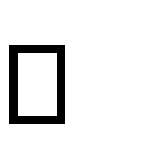 межличностных отношений, ценностно- смысловых установок, отражающих личностные и гражданские позиции в деятельности, правосознание, экологическую культуру, способность ставить цели и строить жизненные планы, способность к осознанию российской гражданской идентичности в поликультурном социуме;метапредметном, включающим освоенные обучающимися межпредметные понятия и универсальные учебные действия (регулятивные, познавательные, коммуникативные), способность их использования в познавательной и социальной практике,самостоятельность в планировании и осуществлении учебной деятельности и организации учебного сотрудничества с педагогами и сверстниками, способность к построению индивидуальной образовательной траектории, владения навыками учебно-исследовательской, проектной и социальной деятельности;предметном, включающим освоенные обучающимися в ходе изучения физической культуры умения, специфические для данной предметной области, виды деятельности по получению нового знания в рамках учебного предмета, его преобразованию и применению в учебных, учебно-проектных и социально-проектных ситуациях, владение научнойтерминологией, ключевыми понятиями, методами и приемами.Учебным планом предусматривается изучение учебного предмета «Физическая культура» в объеме 204 часа, в том числе, в 10 классе 102 часа (3 часа в неделю), в 11 классе 102  часа (3 часа в неделю).Программа по физкультуре на уровне среднего общего образования содержит следующие разделы: легкая атлетика, гимнастика с элементами акробатики, плавание; спортивные игры: волейбол, баскетбол, футбол.Образовательные технологии: здоровьесберегающие, игровые.Формы контроля: зачет - форма проверки двигательных умений и навыков - проводится на контрольных уроках в виде сдачи контрольно- нормативных требований по разделам программы.